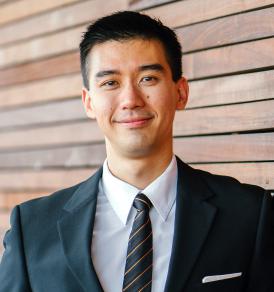 姓名：办公资源姓名：办公资源城市：现居广州性别：男性别：男联系电话：12345678910出生日期：1995.1.1出生日期：1995.1.1电子邮箱：123456789@qq.com求职意向：人事行政专员求职意向：人事行政专员求职意向：人事行政专员教育经历2014-2016华南XX大学        企业管理            硕士华南XX大学        企业管理            硕士华南XX大学        企业管理            硕士2010-2014广州XX大学            人力资源管理        本科广州XX大学            人力资源管理        本科广州XX大学            人力资源管理        本科实践经历2015年6-9月科技有限公司         人事行政实习生协助招聘，筛选简历，对候选人进行初次面试；撰写候选人报告，跟踪反馈候选人后续情况；完成前台工作，并协助上级盘点和管理办公室固定资产、移动资产；负责对各项规章制度监督与执行科技有限公司         人事行政实习生协助招聘，筛选简历，对候选人进行初次面试；撰写候选人报告，跟踪反馈候选人后续情况；完成前台工作，并协助上级盘点和管理办公室固定资产、移动资产；负责对各项规章制度监督与执行科技有限公司         人事行政实习生协助招聘，筛选简历，对候选人进行初次面试；撰写候选人报告，跟踪反馈候选人后续情况；完成前台工作，并协助上级盘点和管理办公室固定资产、移动资产；负责对各项规章制度监督与执行2014年6-9月电器有限公司         人事助理在人力资源部实习，调查学习国有企业转型后人力资源管理电器有限公司         人事助理在人力资源部实习，调查学习国有企业转型后人力资源管理电器有限公司         人事助理在人力资源部实习，调查学习国有企业转型后人力资源管理2013年6-9月食品有限公司         实习生参加为期三个月的专业实习，主要在档案室搞人事代理方面的工作，以及参与私营企业的人力资源管理食品有限公司         实习生参加为期三个月的专业实习，主要在档案室搞人事代理方面的工作，以及参与私营企业的人力资源管理食品有限公司         实习生参加为期三个月的专业实习，主要在档案室搞人事代理方面的工作，以及参与私营企业的人力资源管理技能特长所获奖项国家一等奖学金、校优秀团干、优秀社团学生干部国家一等奖学金、校优秀团干、优秀社团学生干部国家一等奖学金、校优秀团干、优秀社团学生干部技能证书人力资源管理师、CET-6、会计从业资格证书人力资源管理师、CET-6、会计从业资格证书人力资源管理师、CET-6、会计从业资格证书自我评价人际关系非常好；喜欢羽毛球、篮球、音乐、看书；完成了各项学习、实习（认识实习、暑假实践、专业实习）、设计任务（员工导向设计、薪酬结构设计、人力资源管理制度设计、人力资源规划设计）。积极投身于各种班级、学院及社交活动，从不同层次、不同角度锻炼自己。人际关系非常好；喜欢羽毛球、篮球、音乐、看书；完成了各项学习、实习（认识实习、暑假实践、专业实习）、设计任务（员工导向设计、薪酬结构设计、人力资源管理制度设计、人力资源规划设计）。积极投身于各种班级、学院及社交活动，从不同层次、不同角度锻炼自己。人际关系非常好；喜欢羽毛球、篮球、音乐、看书；完成了各项学习、实习（认识实习、暑假实践、专业实习）、设计任务（员工导向设计、薪酬结构设计、人力资源管理制度设计、人力资源规划设计）。积极投身于各种班级、学院及社交活动，从不同层次、不同角度锻炼自己。